ПОЯСНИТЕЛЬНАЯ ЗАПИСКА.        Рабочая программа по родной литературе (татарской) для 5-9 классов МБОУ «Шыгырданская  средняя общеобразовательная школа №1” Батыревского муниципального округа Чувашской  Республики» разработана на основе следующих нормативных документов:      - Программа по татарской литературе для средней (полной) общеобразовательной школы с татарским языком обучения 1-11 классы, (Авторы-составители: Г.Р. Галиуллина , Д.Ф. Заһидуллина). Казань. Татарское книжное издательство, 2011 год (Одобрена решением федерального учебно-методического объединения по общему образованию (протокол от 16 мая 2017 г. № 2/17)      - Основной образовательной программы  МБОУ «Шыгырданская СОШ №1»;       - Учебного плана МБОУ «Шыгырданская СОШ №1» на 2023-2024 учебный год, утвержденного директором приказ №48 от 01.09.2023 г.      - Положения о рабочей программе МБОУ «Шыгырданская СОШ №1».Учебники по родной литературе (татарской) для 5-9 классов:ПЛАНИРУЕМЫЕ РЕЗУЛЬТАТЫ ОСВОЕНИЯ ПРОГРАММЫ          Результатом освоения программы по родной (татарской) литературе в основной общеобразовательной школе являются формирование у учащихся навыков восприятия, оценки художественного произведения, собственной нравственной позиции, воспитание эстетического вкуса, развитие творческого мышления, которые в целом станут средством для формирования мировоззрения и оценки окружающей действительности.Общими (метапредметными) результатами обучения татарской литературе являются следующие:- освоение учащимися навыков осознанного чтения литературного произведения, самостоятельного усвоения, воспитание интереса и любви к литературе;- формирование восприятия и представления о литературе как о духовном наследии народа, впитавшем в себя образ жизни и нравственные ценности нации;- развитие письменной и устной речи, умения понимать проблему, выдвигать гипотезу, структурировать материал, подбирать аргументы для подтверждения собственной позиции, при необходимости – умение ее корректировать, формулировать выводы, обобщать материал, умение выражать собственные чувства словами и одновременно с этим формирование у учащихся навыков коллективной работы;- формирование умения самостоятельно оценивать свою деятельность и окружающую жизнь, самостоятельно принимать решения и добиваться их исполнения;- формирование умения работать с разными источниками информации, находить ее, использовать в самостоятельной деятельности, структурировать ее, сравнивать, анализировать и оценивать;       Предметные результаты обучения татарской литературе в средней школе заключаются в следующем:В познавательной сфере:- умение осознанного чтения и восприятия литературных произведений разных родов и жанров, умение пересказать содержание (в отдельных случаях вопроизвести текст наизусть), умение приводить при необходимости цитаты из текста;- умение определять тему, проблему, идею прочитанного литературного произведения, характеризовать его героев и изображенного мира, определять принадлежность произведения к одному из литературных родов и жанров;- знание основных фактов жизненного и творческого пути писателей-классиков;- освоение навыков составления тезисов и плана прочитанного, выделяя смысловые части текста, характеризовать героев, определять в произведении сюжет, особенности композиции и изобразительно-выразительные средства языка, понимание их роли;-умение участвовать в диалоге по прочитанным произведениям, аргументированно отстаивать свою точку зрения и учитывать чужое мнение; умение применять основные термины литературоведения.В ценностно-ориентационной сфере:-приобщение к духовно-нравственным ценностям национальной литературы;- сформирование собственного отношения к литературным произведениям и их оценка;- умение интерпретировать изученные литературные произведения;- усвоение навыка определения авторской позиции и формирования собственного отношения к ней;В эстетической сфере:- формирование общего представления об образной природе литературного произведения и умения чувствовать его эстетическую ценность;- формирование у учащихся способности понимать и оценивать литературный текст в его эстетической завершенности, понимать важную роль литературных и изобразительно-выразительных языковых средств, особенностей образного мира;- умение сравнивать и оценивать произведения татарской и русской литературы, умение определять сходства и различия героев и нравственных идеалов.       Современные учащиеся подросткового возраста значительно отличаются от предыдущих поколений. Они растут и воспитываются в окружении различных источников информации, таких как телевидение, радио, Интернет и др., получая большой объем информации. Нередко эта информация оказывает негативное влияние на душевный мир детей. Поэтому в качестве личностных результатов особую значимость приобретает следующее:-активизация чувства ответственности у учащихся;- формирование положительного отношения к учебной деятельности и к труду;- развитие самосознания ребенка, воспитание любви к нации, к Родине, воспитание чувств гордости и гражданского сознания;- объяснение нравственных норм и правил общественной жизни;- формирование навыка использования для решения познавательных и коммуникативных задач различных источников информации (словари, энциклопедии, Интернет-ресурсы и др.).      Межпредметными результатами обучения татарской литературе в средней школе являются следующие:-формирование у учащихся навыков самостоятельного познания и усвоения литературных произведений при помощи других видов искусства, формирования постоянного интереса к литературе и искусству;- воспитание уважения в отношении татарского языка, к его красоте и богатству;- сохранение межкультурных связей, формирование у учащихся представления о литературе и культуре других народов, воспитание уважения к литературе других народов, воспитание толерантности.      Обучающийся научится в 5 классе- видеть черты национального характера своего народа в героях народных сказок;учитывая жанрово-родовые признаки произведений устного народного творчества,выбирать фольклорные произведения для самостоятельного чтения;- целенаправленно использовать малые фольклорные жанры в своих устных и письменныхвысказываниях;- определять с помощью пословицы жизненную/вымышленную ситуацию;выразительно читать рассказы и сказки, соблюдая соответствующий интонационный рисунок устного рассказывания;- пересказывать произведения, четко выделяя сюжетные линии, не пропуская значимых композиционных элементов;- выявлять в произведениях характерные художественные приемы и на этой основе определять жанровую разновидность сказки.- осознанно воспринимать художественное произведение в единстве формы и содержания;воспринимать художественный текст как произведение искусства, послание автора читателю, современнику и потомку;- определять для себя актуальную и перспективную цели чтения художественной литературы;- выбирать произведения для самостоятельного чтения.        Обучающийся получит возможность научиться в 5 классе- сравнивая сказки, принадлежащие разным народам, видеть в них воплощение нравственного идеала конкретного народа;- рассказывать о самостоятельно прочитанной сказке, обосновывая свой выбор;- сочинять сказку (в том числе и по пословице).- вести самостоятельную проектно-исследовательскую деятельность и оформлять ее результаты в разных форматах (работа исследовательского характера, реферат, проект)       Обучающийся научится в 6 классе- учитывать жанрово-родовые признаки произведений устного народного творчества,выбирать фольклорные произведения для самостоятельного чтения;- целенаправленно использовать малые фольклорные жанры в своих устных и письменныхвысказываниях;- определять с помощью пословицы жизненную/вымышленную ситуацию;-  выявлять в произведениях малых жанров характерные художественные приемы и на этой основе определять их жанровую разновидность.- осознанно воспринимать художественное произведение в единстве формы и содержания;адекватно понимать художественный текст и давать его смысловой анализ;- воспринимать художественный текст как произведение искусства, послание авторачитателю, современнику и потомку;-определять для себя актуальную и перспективную цели чтения художественнойлитературы; выбирать произведения для самостоятельного чтения;- анализировать и истолковывать произведения разной жанровой природы, аргументированоформулируя свое отношение к прочитанному;- создавать собственный текст аналитического и интерпретирующего характера в различныхформатах;      Обучающийся получит возможность научиться в 6 классе- выбирать произведения устного народного творчества разных народов для самостоятельного чтения, руководствуясь конкретными целевыми установками;- устанавливать связи между фольклорными произведениями разных народов на уровне тематики, проблематики, образов (по принципу сходства и различия).- выбирать путь анализа произведения, адекватный жанрово-родовой природе художественного текста;- сопоставлять «чужие» тексты интерпретирующего характера, аргументировано оценивать их;- оценивать интерпретацию художественного текста, созданную средствами других искусств;- вести самостоятельную проектно-исследовательскую деятельность и оформлять ее результаты в разных форматах (работа исследовательского характера, реферат, проект).       Обучающийся научится в 7 классе- видеть черты татарского национального характера в героях дастана;- учитывая жанрово-родовые признаки произведений устного народного творчества, выбирать фольклорные произведения для самостоятельного чтения;- выразительно читать дастаны, соблюдая соответствующий интонационный рисунок устного рассказывания;- пересказывать дастаны, четко выделяя сюжетные линии, не пропуская значимых композиционных элементов, используя в своей речи характерные для дастан художественные приемы;- осознанно воспринимать и понимать фольклорный текст;- различать фольклорные и литературные произведения, обращаться к пословицам, поговоркам, фольклорным образам, традиционным фольклорным приемам в различных ситуациях речевого общения, сопоставлять фольклорную сказку и ее интерпретацию средствами других искусств (иллюстрация, мультипликация, художественный фильм);- выделять нравственную проблематику фольклорных текстов как основу для развития представлений о нравственном идеале своего народа;- видеть необычное в обычном, устанавливать неочевидные связи между предметами, явлениями, действиями.- осознанно воспринимать художественное произведение в единстве формы и содержания;- адекватно понимать художественный текст и давать его смысловой анализ;- интерпретировать прочитанное, устанавливать поле читательских ассоциаций, отбирать произведения для чтения;- воспринимать художественный текст как произведение искусства, послание автора читателю, современнику и потомку;- определять для себя актуальную и перспективную цели чтения художественной литературы;- выбирать произведения для самостоятельного чтения;- выявлять и интерпретировать авторскую позицию, определяя свое к ней отношение, и на этой основе формировать собственные ценностные ориентации;- определять актуальность произведений для читателей разных поколений и вступать в диалог с другими читателями.- сравнивая произведения, принадлежащие разным народам, видеть в них воплощение нравственного идеала конкретного народа;         Обучающийся получит возможность научиться в 7 классе- рассказывать о самостоятельно прочитанном произведении, обосновывая свой выбор.- выбирать путь анализа произведения, адекватный жанрово-родовой природе художественного текста;- дифференцировать элементы поэтики художественного текста, видеть их художественную и смысловую функцию;- сопоставлять «чужие» тексты интерпретирующего характера, аргументировано оценивать их;- оценивать интерпретацию художественного текста, созданную средствами других искусств;- создавать собственную интерпретацию изученного текста средствами других искусств;- вести самостоятельную проектно-исследовательскую деятельность и оформлять ее результаты в разных форматах (работа исследовательского характера, реферат, проект).        Обучающийся научится в 8 классе- осознанно воспринимать и понимать фольклорный текст;- различать фольклорные и литературные произведения, обращаться к пословицам, поговоркам, фольклорным образам, традиционным фольклорным приемам в различных ситуациях речевого общения, сопоставлять фольклорную сказку и ее интерпретацию средствами других искусств (иллюстрация, мультипликация, художественный фильм);- выделять нравственную проблематику фольклорных текстов как основу для развития представлений о нравственном идеале своего народа, формирования представлений о татарском национальном характере;- учитывая жанрово-родовые признаки произведений устного народного творчества, выбирать фольклорные произведения для самостоятельного чтения;- целенаправленно использовать малые фольклорные жанры в своих устных и письменных высказываниях;- определять с помощью пословицы жизненную/вымышленную ситуацию;- выразительно читать произведения устного народного творчества, соблюдая соответствующий интонационный рисунок устного рассказывания;- осознанно воспринимать художественное произведение в единстве формы и содержания;- адекватно понимать художественный текст и давать его смысловой анализ;- интерпретировать прочитанное, устанавливать поле читательских ассоциаций, отбирать произведения для чтения;- воспринимать художественный текст как произведение искусства, послание автора читателю, современнику и потомку;- определять для себя актуальную и перспективную цели чтения художественной литературы;- выбирать произведения для самостоятельного чтения;- выявлять и интерпретировать авторскую позицию, определяя свое к ней отношение, и на этой основе формировать собственные ценностные ориентации;- определять актуальность произведений для читателей разных поколений и вступать в диалог с другими читателями;- анализировать и истолковывать произведения разной жанровой природы, аргументировано формулируя свое отношение к прочитанному;- создавать собственный текст аналитического и интерпретирующего характера в различных форматах;- сопоставлять произведение словесного искусства и его воплощение в других искусствах;работать с разными источниками информации и владеть основными способами ее обработки и презентации.       Обучающийся получит возможность научиться в 8 классе- рассказывать о самостоятельно прочитанном произведении, обосновывая свой выбор.- выбирать путь анализа произведения, адекватный жанрово-родовой природе художественного текста;- дифференцировать элементы поэтики художественного текста, видеть их художественную и смысловую функцию;- сопоставлять «чужие» тексты интерпретирующего характера, аргументировано оценивать их;- оценивать интерпретацию художественного текста, созданную средствами других искусств;- создавать собственную интерпретацию изученного текста средствами других искусств;вести самостоятельную проектно-исследовательскую деятельность и оформлять ее результаты в разных форматах (работа исследовательского характера, реферат, проект).        Выпускник научится в 9 классе- осознанно воспринимать художественное произведение в единстве формы и содержания;адекватно понимать художественный текст и давать его смысловой анализ;- интерпретировать прочитанное, устанавливать поле читательских ассоциаций, отбирать произведения для чтения;- воспринимать художественный текст как произведение искусства, послание автора читателю, современнику и потомку;- определять для себя актуальную и перспективную цели чтения художественной литературы;- выбирать произведения для самостоятельного чтения;- выявлять и интерпретировать авторскую позицию, определяя свое к ней отношение, и на этой основе формировать собственные ценностные ориентации;- определять актуальность произведений для читателей разных поколений и вступать в диалог с другими читателями;- анализировать и истолковывать произведения разной жанровой природы, аргументировано формулируя свое отношение к прочитанному;- создавать собственный текст аналитического и интерпретирующего характера в различных форматах;- сопоставлять произведение словесного искусства и его воплощение в других искусствах;- работать с разными источниками информации и владеть основными способами ее обработки и презентации.        Выпускник получит возможность научиться в 9 классе- выбирать путь анализа произведения, адекватный жанрово-родовой природе художественного текста;- дифференцировать элементы поэтики художественного текста, видеть их художественную и смысловую функцию;- сопоставлять «чужие» тексты интерпретирующего характера, аргументировано оценивать их;Содержание5 класс      Устное народное творчество как достояние национальной, духовной культуры народа. Общечеловеческие ценности как важная составляющая фольклорных произведений.     Татарские народные сказки (повторение изученного в 1-4 класах)     Сказки, виды сказок (волшебная сказка «Ак бүре» / «Белый волк»). Поэтика фольклорных произведений (фантастический или мифологический сюжет и реалистичность в деталях; использование таких художественных приемов как повтор, антиномичность, гипербола, литота и др.).     Лирические и лиро-эпические жанры татарского фольклора: песни. Лирические, исторические, обрядовые песни, такмаки, мунаджаты, особенности татарских народных песен (песня «Иске кара урман» / «Старый дремучий лес» и др.).     Малые жанры фольклора. Пословицы, поговорки, загадки и анекдоты. Народная психология, идеалы и представления в фольклорных произведениях.    Лирические и лиро-эпические жанры татарскогофольклора: баиты.Оригинальный жанр татарского фольклора – баиты. «Сак–Сок». Предпосылки формирования жанра. Их виды и подвиды.    Эпические жанры татарского фольклора:легенды и предания (легенда «Зөһрә кыз» / «Девушка Зухра» и предание «Шәһәр ни өчен Казан дип аталган» / «Почему город назван Казанью»).    Фольклорная и литературная сказка (Г.Тукай «Шүрәле» / «Шурале»). Художественный вымысел. Троп.    Жизнь и творчество Д.Таржеманова. Сказка “Тукран малае Шуктуган” әкияте/ “Шуктуган”    Жизнь и творчество А.Файзи. “Аучы мәргән белән Болан кыз” әкияте/ сказка"Охотник Мерген и Девушка-лань"    Развитие речи. Характеристика герою Азат Мерген./   Жизнь и творчество Рабит Батуллы. Сказка“Курай уйный бер малай” /"Мальчик играет на курае",   Жизнь и творчество Ф. Яруллина. “Зәңгәр күлдә ай коена” әкияте/ «В голубом озере луна купается»,   Фәнис Яруллин. “Кояштагы тап” / «Пятно на солнце»    Ф. Амирхан «Ай өстендә Зөһрә кыз» / «Зухра на Луне». Созвучность и различия татарского народного устного творчества и фольклора других народов. Возникновение литературы, связь татарской литературы с фольклором и исламской мифологией. Олицетворение добра и зла. Система персонажей в тексте. Авторский комментарий происходящих событий.   М.Гафури.Басня «Сарыкны кем ашаган?» / «Кто съел овцу?».Габдулла Тукай “Ике сабан” /”Два луга”.Жанр басни. Аллегорические образы.   Габдулла Тукай,воспевание родной земли («Пар ат» / «Пара лошадей», «Туган җиремә» / «Родной земле») в романтических стихах. Сказочное воссоздание поездки в Казань. Мифологизация Казани и родной земли. Лексические и фонетические средства художественной речи.   Ш.Галиев.«Һәркем әйтә дөресен» / «Каждый говорит правду».“Һәркем әйтә дөресен”, ”Тереклек суы”, ”Курыкма, тимим!”, “Тарихтан сабак”, ”Өйгә бирелгән эш”,”Онытылган, өйдә калган”   Теория литературы. Система образов в произведениях устного народного творчества. Картина мира в фольклоре: представления о героизме, добре и зле, бытие и человеке, человеке и природе. Поэтические особенности произведений фольклора: сравнения, олицетворения, метафоричность, аллегоричность.    Особенности стихотворной формы словесного выражения. Ритм, рифма, стих, строфа. Стихосложение. Баллада. Тема, проблема, идея. Особенности стихотворной и прозаической форм словесного выражения. Ритм, рифма, стих, строфа. Образы в стихотворениях, лирический герой.   Промежуточная аттестация. Арадаш аттестация эше.Повторение. Итог./ Кабатлау. Йомгак.    Внеклассное чтение.1.Татарские народные сказки. /Татар халык әкиятләре “Таңбатыр”,«Серле балдак».2.Ф.Шарифуллин “Белорог” / Фаил Шәфигуллин “Акмөгез”хикәясе.3. Л.Лерон. Рассказы, стихи, сказки./ Л.Лерон әсәрләре.4. Средства массовой информации / Вакытлы матбугатка күзәтү ясау.6 класс   Мифы. Концепции о происхождении мифов. Классификация мифов. Татарские народные мифы («Алып кешеләр» / «Великаны», «Жил иясе җил чыгара» / «Откуда появляется ветер»).   Развитие мифологических и религиозных сюжетов в литературе. Научная и литературная деятельность Каюма Насыри (1825-1902). Изучение им фольклора, этнографии, литературы, истории татар. Повесть К. Насыри «Эбугалисина» / «Абу Али Сина». Фантастический сюжет и просветительские идеи в повести. Просветительское движение у татар. Тема для обсуждения. Образ Абу Али Сины - исторический персонаж, сказочный герой или просветительский идеал? Образы людей: главный герой, второстепенный герой, персонажи, участвующие в действии, собирательные образы.    Г. Ибрагимов (18871938) - выдающийся романтик татарской литературы начала XX века. Прославление гармонии бытия, нравственной цельности и красоты народной жизни («Алмачуар» / «Чубарый»). Система образов людей. Образ Алмачуар. Любовь маленького героя к лошади. Функции образов мальчика- рассказчика и взрослого повествователя. Этнографические детали и материалы.   Переход фольклорных жанров в литературу: условность (Г. Рахим «Яз экиятлэре» / «Весенние сказки»). Аллегорическая образность. Повествование от лица персонажа-рассказчика. Утверждение бескорыстия как важного человеческого качества.    Лирико-эмоциональные образы. Дардменд «Видагъ» / «Прощание». Содержание лирического текста, лирический герой, чувство-переживание. Образы природы как средство раскрытия души лирического героя. Философский смысл пейзажных стихотворений, их символика..    С. Рамиев «Уку» / «Знание». Просветительский мотив. Образ автора. Гражданская лирика. Жизнь и творчество С. Рамиева. Татарское литературоведение о Рамиеве.    Комические образы. Жизнь и творчество Г. Камала – одного из основоположников татарской реалистической драматургии. Основные конфликты в комедии Г. Камала «Беренче театр» /«Первый театр». Просветительские идеи, комические средства.    Г.Тукай. Автобиографическая повесть «Исемдә калганнар» / «Оставшиеся в памяти». Образ повествователя: маленький Апуш и поэт Габдулла. Характер. Воспоминания, условность, вымысел.    Х. Такташ Лирический герой и ситема образов, тропы в произведениях «Пи-би-бип».Урман”, “Болай гади җыр гына”. / Образ природы и родной земли.    Гази И. “ Жаворонок, улетевший вслед за солнцем”.    Р.Батулла. «Имче» / «Знахарка». Исторический сюжет о детстве Тукая. Сходство героя Батуллы с Тукаевским Апуш и отличия от него. Приёмы создания исторических ситуаций. Особенности рассказывания    Ф.Яруллин. «Белая кувшинка» Конфликт и этапы сюжета. Методы повествования.    А.Файзи. Роман “Тукай”    Р.Миннуллин. Стихи «Мне нужен братик!», «Мама, я встретил на улице щенка!» ид.М. Джалиль.«Сандугач һәм чишмә» / «Соловей и родник». Условность, аллегория.    И.Юзеев «Баллада о садовнике».    Теория литературы.Лирический герой. Пейзаж. Образы природы, образы-вещи, мифологические образы. Образ, символ, деталь, аллегория. Композиция. Особенности стихотворной и прозаической форм словесного выражения. Ритм, рифма, стих, строфа. Стихосложение. Баллада. Тема, проблема, идея. Содержание и форма. Содержание: событие, подтекст, контекст. Конфликт, сюжет, элементы сюжета   Внеклассное чтение.Г.Ибрагимов “Начало весны” / Г.Ибраһимов. «Яз башы» хикәясе.Ш.Ахмадиев “Крылатый жеребец” / Ш.Әхмәдиев. «Канатлы тай» хикәясе.А.Еники “Красота” /Ә.Еники. «Матурлык» хикәясе.С.Хаким “Тукаю”, “Детство поэта” /С.Хәким. «Тукайга» шигыре, «Шагыйрьнең бала чагы» поэмасы.7 класс    Краткое содержание, проблематика, основные герои ихудожественные особенности дастана «Идегей»,перваяпол.XVв. («Идегәй» – в сокращенном виде).Тема для обсуждения. Герои эпоса: национальные и общечеловеческие черты.    Литература в начале ХХ века/ XX гасыр башында сүз сәнгате.    Жизнь и творчество Г. Тукая. Лирический род литературы. Лирика и лиро-эпика. Г.Тукай «Милләтә» / «Нации». Диалогичность стихотворения. Обращение к нации, констатация любви к своему народу. Лирика, гражданская лирика.    Эпический род художественной литературы. Эпические жанры. Жанр рассказа. Н. Думави «Яшь ана» / «Молодая мама». Нетрадиционный для татарской литературы сюжет об отношениях девочки и ее мачехи. Смысловая нагрузка образа мачехи. Своеобразие языка и интонации произведения.     Жанр повести. Ш.Камал. «Акчарлаклар» / «Чайки». Проблема вынужденности искать счастья на чужой земле. Драматизм. Художественная речь: повествование, диалог, монолог.    Литература 1920-1930-х годов.Жизнь и творчество Х..Такташа. Поэма “Мокамай”.    Драматический род литературы. Драматические жанры. История возникновения драматического рода у татар. Г. Исхакый «Җан Баевич» / «Жан Баевич». Описание комической ситуации, возникшей в татарском обществе в нач.ХХ века о том, как отдельные представители, желая показаться образованными, перенимают внешние атрибуты русского быта, «забывают» свой язык и своих корней. Сатира и ирония.     Жизнь и творчество Г.Ибрагимова.Г.Ибрагимов“Кызыл чәчәкләр”/ “Красные цветы”.    С. Хаким «Бу кырлар, бу үзәннәрдә...» / «В этих полях, в этих долинах...». Образ родного края, мифологизация образа родины. Лиризм и социально-философское осмысление опыта культуры, литературы, историив творчестве поэтов старшего поколения. «Тихая» лирика С. Хакима. Насыщение лирики психологическими деталями.    Жанр повести. А.Еники «Әйтелмәгән васыять» / «Невысказанное завещание». Национальная и социальная проблематика. Раздумья о судьбе татарской нации, о потере нравственных ориентиров в обществе.Эпиграф, посвящение, сильная позиция.Жизнь и творчество А. Еники.    Ш.Хусаинов. «Әни килде» («Әниемнең ак күлмәге») / «Белое платье матери». Социально-этическая проблематика. Образ, символ, архетип.    Формирование «критического направления» в прозе и драматургии.     Мотив счастья в татарской литературе. Г. Сабитов. «Тәүге соклану» / «Первый восторг». Сюжет рассказа, картины деревенской жизни. Конфликт как результат проявления зависти. Ностальгия по детству, по прошлому. Мальчик-рассказчик и совпадающий с автором повествователь.Событие, подтекст, контекст. Символы золотой рыбки, белых облаков.Тема для обсуждения. Что такое счастье?     Жанр повести. М. Магдеев. «Без –кырык беренче ел балалары» / «Мы – дети сорок первого года». Лиризм и орнаментализм в татарской прозе. Лирические отступления.Повторение мотивов и тем в различные периоды развития литературы. Мотив судьбы нации в татарской литературе начала ХХ века, второй пол.ХХ века.    Жизнь и творчество М. Галиева. Рассказ “Уйна әле”Г. Гильманов «Язмышның туган көне» / «День рождения судьбы». Изображенный мир. Пейзаж, портрет. Психологизм. Место и время в художественном произведении, хронотоп.Тема для обсуждения.Знакомо ли вам ожидание чуда?    Жизнь и творчество З.Хакима. Драма“Сәер кыз”.    Творчество Р.Хариса и Р.Фәйзуллинна.    Теория литературы. Литературные роды и жанры. Эпос, лирика. Образность в литературном произведении. Драматические жанры: комедия, трагедия, драма. Конфликт. Баллада. Лирический герой, участвующие в действии. Композиция. Место и время в художественном произведении, хронотоп. Ритм, рифма, стих, строфа. Стихосложение. Текст: эпиграф, посвящение. Пейзаж, портрет.Повторение и обобщение изученного в 7 классе    Внеклассное чтение.Г.Исхаки. «Кәҗүл читек» хикәясе/ “Необыкновенные ичиги»С.Хаким “Ворота” / С.Хәким “Дәверләр капкасы”Индивидуальное чтение современнойлитературы / Мөстәкыйль рәвештә хәзерге чор әсәрен сайлап укый.Обзор современной литературы. \ Хәзерге әдәбиятка күзәтү ясау.8 класс    Романтический стиль в татарской литературе. Ф. Борнаш«Таһир-Зөһрә» /«Тагир-Зухра». Жанр трагедии. Средневековый романтический сюжет, тема любви и предательства.    20-30 нчы еллар әдәбиятында мәхәббәт фәлсәфәсе һәм яңа тормыш өчен көрәш романтикасы    Х. Такташ. «Алсу». Жанр поэмы. Романтический герой.    Г.Кутуй«Тапшырылмаган хатлар» / «Неотосланные письма». Романтический сюжет. Вставки в духе социалистического реализма.    К. Тинчурин «Сүнгән йолдызлар» / «Угасшие звезды». Афористичность названия. Тема любви.Развитие речи. Реферат. “Татар әдәбиятында романтик стиль”   Патриотизм в татарской литературе. Ф. Карим «Сибәли дә сибәли» / «Моросит и моросит». «Ант», «Ватаным өчен», «Теләк», «Сөйләр сүзләр бик күп алар», «Бездә яздыр», Патриотизм в поэзии периода Великой Отечественной войны. Анализ стихотворения. Картины природы, их роль в создании образа главного героя, усиления психологизма.    Ф.Карим. Поэма “Кыңгыраулы яшел гармун»/”Звонкая зеленая гармонь”.Литература 60-80х годов. Г.Баширов. Автобиографическая повесть «Туган ягым – яшел бишек»    Аяз Гилязов. Повесть “Язгы кәрваннар”.    Миргазиян Юныс “Биектә калу” (“Шәмдәлләрдә генә утлар яна”) повесте    Р. Файзуллин. «Җаныңның ваклыгын сылтама заманга...» / «Мелочность твоей души…», “Якты моң”, “И кардәшем”, “Бер хаҗәтсез кайчак...”, “Бишбармак”, “Гөмбәзләре – кояшмыни!..”, “Үлем белән үлемсезлек”.    ДТУ. Татар әдәбиятында шагыйрәләр иҗаты: Л.Шагыйрьҗан, Э.Мөэминова, Н.Сафина, Р.Вәлиева, Б.Рәхимова, Э.Шәрифуллина, А.Минһаҗева.    Философичность татарской литературы. Т. Миннуллин«Әлдермештән Әлмәндәр» / «Альмандар из Альдермыша».Образ сильного человека в литературе. Мотив победы над смертью. Преобразование мира как жизненная потребность человека.    Ф. Яруллин «Җилкәннәр җилдә сынала» / «Упругие паруса». Противоборство с судьбой и с собственной немощью.    М. Аглямов«Каеннар булсаң иде» / «Как березы», «Учак урыннары» / «Места костров». Сила – в преданности идеалам. Проблема “исторической памяти”. Многообразие жанровых форм, стилевых черт в творчестве М. Аглямова.    Теория литературы. Литературное творчество. Художественные средства и стиль. Содержание: событие, подтекст, контекст. Роман. Сюжет. Психологизм. Сильная позиция. Параллелизм. Нэсер. Трагедия. Лиро-эписечкие жанры: поэма. Персонаж, характер, тип. Пейзаж, портрет. Тема, проблема, идея, пафос. Особенности стихотворной формы словесного выражения. Лирические жанры: интимная лирика, философская лирика. Лирический герой, лирическое «я». Авторский стиль: юмористический, трагический, экзистенциальный, публицистический и др. Мифологический образ, фантастический образ, архетип. Повествование. Лирические отступления. Образ автора, авторская позиция.Повторение и обобщение изученного в 8 классе     Внеклассное чтение1. М. Маликова “Чәчкә балы”/”Цветочный мед”.2.Ф. Байрамова “Кыӊгырау”/ “Колокольчик”.3.Татар әдәбиятында шагыйрәләр иҗаты: Л.Шагыйрьҗан, Э.Мөэминова, Н.Сафина, Р.Вәлиева, Б.Рәхимова, Э.Шәрифуллина, А.Минһаҗева,Ш.Җиһангирова, Л.Садриева.4. Обзор журнала «Ялкын» / “Ялкын” журналы – минем рухи юлдашым”.    9 класс    Литература как вид искусства.    Природа искусства. Место литературы среди других видов искусства. Своеобразие художественного отражения жизни в словесном искусстве. Художественная литература как одна из форм освоения мира, богатства и многообразия духовной жизни человека; художественное воспроизведение жизни. Влияние литературы на формирование нравственного и эстетического чувства.    Древняя, средневековая тюрко-татарская литература.Историко-литературные сведения о тюрках и предках татар. Этапыразвитиядревней и средневековой тюрко-татарской литературы.    Фольклори литература общетюркской эпохи как составная часть татарской литературы. Орхоно-Енисейские памятники,отражение в них истории, верований, особенностей художественного мышления древних тюрков.«Диване лөгат эт-төрк» / «Словарь тюркских наречий»Махмуда Кашгари – один из источников по изучению древнетюркскогофольклора и письменной литературы. «Котадгу билиг» / «Благодатное знание» ЮсуфаБаласагунлы – первая классическая поэма тюркских народов.     Булгаро-татарская литература (XII- первая пол.ХIII вв.), поэма Кул Гали«Кыйссаи Йосыф» / «Сказание о Йусуфе» – гимн мудрости, красоте, величию чувств человека.     Ренессансное направление в татарской литературе золотоордынского периода: творчество Кутба, Саифа Сараи, Хорезми.Религиозно-суфийское направление в тюрко-татарской литературе.     Общая характеристика татарской литературы периода Казанского ханства.Присоединение Казанского ханства к русскому государству (1552). Отражение кризисного состояния татарского общества в хикметах – философских изречениях М. Колый.      Татарская литература ХIХ века. Просветительская деятельность Г. Курсави, И. Хальфина, К. Насыри, Ш. Марджани, Х. Фаизханова, И. Гаспринского и др.     Становление реалистической поэзии в творчестве Г.Кандалый, Акмуллы и др.Становление татарской реалистической прозы.    Появление в литературе новых видов и жанров европейского типа (роман З. Бигиева «Өлүф, яки Гүзәл кыз Хәдичә» / «Тысячи, или красавица Хадича» – в сокращенном виде). Актуальность таких тем как необходимость возрождения и развития татарского народа, судьба татарских женщин, ориентация на ведущие культуры, в особенности на русскую.    Татарская литература начала ХХ века. Приобщение татарской литературы в начале ХХ века к достижениям восточной, русской, европейской литературы, философии и культуры. Фатих Амирхан (1886-1926). «Хаят». Модернизм, модернистские приемы.    Жизнь и творчество Г. Камала. Комедия «Банкрот».    Татарская литература первой половины ХХ века. Сложность процесса развития татарской литературы после 1917 года.    Активизация романной жанровой традиции: М. Галяу («Мөһаҗирләр» / («Мухаджиры» – в сокращенном виде).    Великая Отечественная война, ее влияние на литературу.Основные образы, мотивы и поэтика поэзии военных лет Г. Кутуй «Сагыну» / «Ностальгия»;     Жизнь и творчество М. Джалиля.М. Джалиль «Җырларым» /«Песни мои», «Тик булса иде ирек» / «Лишь бы была свобода».     Жизнь и творчество А. Еники «Кем җырлады?» /«Кто пел?», «Бала», “Ана һәм кыз” хикәяләре.    Этапы творчества Х. Туфана («Кайсыгызның кулы җылы» / «Чьи руки теплее», «Киек казлар» / «Дикие гуси»). Философско-лирическая направленность поэзии 40-50-х гг. Исповедальность, особенности поэтики и стиля.    Жизнь и творчество И. Юзеева. «Калдыр, аккош, каурыеңны...», «Әй Кеше...»,”Без”, «Сагышлы мирас» шигырьләре, «Өчәү чыктык ерак юлга» поэмасы.      Татарская литература второй половины ХХ века. Возвращение татарской литературы к национальным традициям. Художественное осмысление национальных черт характера, традиций татарского народа: А. Гилязов («Җомга көн кич белән» / «В пятницу вечером»).Трансформация исторического романа соцреализма (Н. Фаттах «Ител суы ака торур» / «Итиль – река течет»).     Проблемы возрождения и сохранения народных традиций (Т. Миңнуллин «Кулъяулык» / «Платочек)».     Жизнь и творчество 3. Хакима. Драма «Телсез Күке».    Появление литературных произведений, описывающих отдельные этапы в жизни страны с точки зрения конфликта человека и общества (Ф. Садриев «Таң җиле» / «Утренний ветерок» – в сокращенном виде).     Татарская литература рубежа ХХ-ХХI веков (1990-2016 гг.). Трансформация татарской литературы на рубеже ХХ-ХХI веков: критическая оценка советского и постсоветского времени, переосмысление далекой и близкой истории народа (Зульфат «Тамыр көлләре» / «Пепел корней», «Тойгыларда алтын яфрак шавы» / «В чувствах – золотая мелодия листьев»).     Теория литературы. Формы смеха: юмор, сатира, сарказм, шарж. Жанр. «Память жанра». История литературы. Традиции и новаторство. Религиозная литература, светская литература. Литературный процесс. Понятие о литературном процессе и периодах в развитии литературы. Лиро-эпические жанры: сюжетное стихотворение. Нэсер. Художественные приемы: повтор, параллелизм, противопоставление, ретроспекция. Языковые и стилистические средства (тропы, лексические, стилистические, фонетические средства). Художественная речь: повествование, диалог, монолог. Идеал.Место и время в художественном произведении, хронотоп. Лирические жанры: пейзажная лирика, гражданская лирика.Повторение и обобщение изученного в 9 классе        Внеклассное чтение.1. Г.Бәшировның “Сарут”.2.Г.АпсалямовӘпсәләмов. “Ак төннәр” /”Белые ночи”.3.Ф.Латыйфи “Хыянәт”4. Хәзерге татар әдәбиятында яшьләр иҗаты.5нче сыйныфта татар әдәбияты дәресләрен тематик планлаштыру6нчы сыйныф7нче сыйныф8нче сыйныф9нчы сыйныфКлассКлассАвтор учебниковАвтор учебниковИздательство55«Литература 5 класс» Учебное пособие для общеобразовательных организаций с обучением на татарском языке. (Ганиева Ф.А., Л.Г.Сабирова)«Литература 5 класс» Учебное пособие для общеобразовательных организаций с обучением на татарском языке. (Ганиева Ф.А., Л.Г.Сабирова)Казань. Татарское книжное издательство, 2014.66«Литература 6 класс» Учебное пособие для общеобразовательных организаций с обучением на татарском языке.(Ганиева Ф.А., Гарифуллина М.Д.)«Литература 6 класс» Учебное пособие для общеобразовательных организаций с обучением на татарском языке.(Ганиева Ф.А., Гарифуллина М.Д.)Казань. Татарское книжное издательство, 2014.77«Литература 7 класс» Учебное пособие для общеобразовательных организаций с обучением на татарском языке. (Абдуллирна Д.М., Хисматова Л.К., Завгарова Ф.Х.)«Литература 7 класс» Учебное пособие для общеобразовательных организаций с обучением на татарском языке. (Абдуллирна Д.М., Хисматова Л.К., Завгарова Ф.Х.)Казань. Татарское книжное издательство, 2014.88«Литература (татарская литература)» 8 класс Учебное пособие для общеобразовательных организаций с обучением на татарском языке. (Ганиева Ф.А., Рамазанова Ч.Р.)«Литература (татарская литература)» 8 класс Учебное пособие для общеобразовательных организаций с обучением на татарском языке. (Ганиева Ф.А., Рамазанова Ч.Р.)Казань: Татар. книжн. издательство, 2015.9«Литература 9 класс» Учебное пособие для общеобразовательных организаций с обучением на татарском языке. (Закирзянова А.М., Фахретдинова Г.М.)«Литература 9 класс» Учебное пособие для общеобразовательных организаций с обучением на татарском языке. (Закирзянова А.М., Фахретдинова Г.М.)Казань. Татар. книжн. издательство, 2016 год.Казань. Татар. книжн. издательство, 2016 год.№ТемаСәгать саны1.Халык авыз иҗаты142. Әдәби әкиятләр103.Әдәби жанр64.Шигърият434№ТемаСәгать саны1.Халык авыз иҗаты62. Әдәби әсәрләр243.Баллада жанры434№ТемаСәгать саны1.Халык авыз иҗаты32. ХХ гасыр башында сүз сәнгате 63.1920-1930 еллар әдәбияты 74.ХХ гасырның икенче яртысында татар әдәбияты (19ч)1834№ТемаСәгать саны1.Сәнгать төре буларак әдәбият 12. Урта гасырлар әдәбияты23.Мәгърифәтчелек әдәбияты.14.ХХ гасыр башы татар әдәбиятының үзенчәлеге125.Бөек Ватан сугышы чоры әдәбияты16.60-80 еллар әдәбияты.1734№ТемаСәгать саны1.Сәнгать һәм әдәбият 12. Гомумтөрки әдәбият23.Урта гасыр татар әдәбияты44.Яңа заман татар әдәбияты135.Сугыштан соңгы һәм 1960 - 1980 еллар әдәбияты106.Хәзерге татар әдәбияты434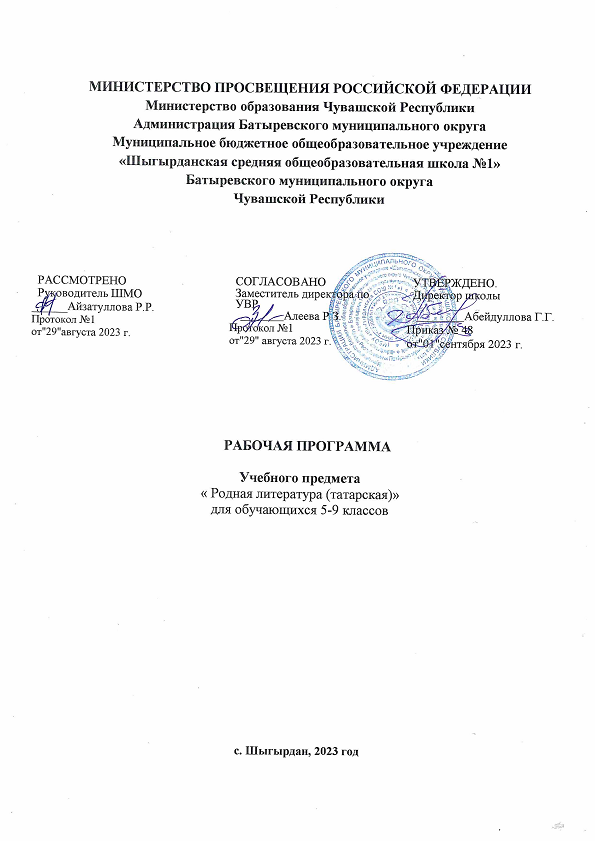 